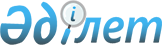 Об утверждении поправочных коэффициентов к базовым ставкам платы за земельные участки в сельских населенных пунктах Енбекшильдерского района
					
			Утративший силу
			
			
		
					Решение Енбекшильдерского районного маслихата Акмолинской области от 09 января 2013 года № С-12/5. Зарегистрировано Департаментом юстиции Акмолинской области 06 февраля 2013 года № 3645. Утратило силу решением маслихата района Биржан сал Акмолинской области от 29 марта 2018 года № С-22/8.
      Сноска. Утратило силу решением маслихата района Биржан сал Акмолинской области от 29.03.2018 № С-22/8 (вводится в действие со дня официального опубликования).

      Примечание РЦПИ.

      В тексте документа сохранена пунктуация и орфография оригинала.

      Сноска. Заголовок решения в редакции решения Енбекшильдерского районного маслихата Акмолинской области от 07.11.2013 № С-23/2 (вводится в действие со дня официального опубликования).
      В соответствии со статьей 11 Земельного Кодекса Республики Казахстан от 20 июня 2003 года, статьей 387 Кодекса Республики Казахстан "О налогах и других обязательных платежах в бюджет" (Налоговый кодекс) от 10 декабря 2008 года, подпунктом 13 пункта 1 статьи 6 Закона Республики Казахстан "О местном государственном управлении и самоуправлении в Республике Казахстан" от 23 января 2001 года, районный маслихат РЕШИЛ:
      1. Утвердить поправочные коэффициенты к базовым ставкам платы за земельные участки в сельских населенных пунктах Енбекшильдерского района согласно приложению.
      Сноска. Пункт 1 в редакции решения Енбекшильдерского районного маслихата Акмолинской области от 07.11.2013 № С-23/2 (вводится в действие со дня официального опубликования).


      2. Признать утратившим силу решение Енбекшильдерского районного маслихата "Об утверждении границ зон и поправочных коэффициентов к базовым ставкам земель сельскохозяйственного назначения и сельских населенных пунктов Енбекшильдерского района" от 14 февраля 2005 года № С-14/5 (зарегистрировано в Реестре государственной регистрации нормативных правовых актов за № 3048 опубликовано 3 марта 2005 года в районной газете "Жаңа Дәуір" - "Сельская новь").
      3. Контроль за исполнением настоящего решения возложить на постоянную комиссию Енбекшильдерского районного маслихата по вопросам бюджета и экономического развития.
      4. Настоящее решение вступает в силу со дня государственной регистрации в Департаменте юстиции Акмолинской области и вводится в действие со дня официального опубликования.
      "СОГЛАСОВАНО" Поправочные коэффициенты к базовым ставкам платы за земельные участки в сельских населенных пунктах Енбекшильдерского района
      Сноска. Приложение 1 - в редакции решения Енбекшильдерского районного маслихата Акмолинской области от 22.10.2014 № С-32/6 (вводится в действие со дня официального опубликования). СХЕМА
границ оценочных зон и поправочных коэффициентов к базовым ставкам платы за земельные участки на земли сельскохозяйственного назначения для целей налогообложения в Енбекшильдерском районе
      Сноска. Приложение 2 исключено решением Енбекшильдерского районного маслихата Акмолинской области от 07.11.2013 № С-23/2 (вводится в действие со дня официального опубликования).
					© 2012. РГП на ПХВ «Институт законодательства и правовой информации Республики Казахстан» Министерства юстиции Республики Казахстан
				
      Председатель сессии
районного маслихата

А.Амрин

      Секретарь районного
маслихата

С.Есполов

      Аким Енбекшильдерского
района Акмолинской
области

А.Садуақасұлы
Приложение 1 к решению
Енбекшильдерского районного
маслихата № С-12/5
от 9 января 2013 года
№ зоны
Поправочный коэффициент к базовым ставкам земельного налога
Название сельских населенных пунктов
I
1,3
01-173-001 село Заозерное
I
1,5
01-172-006 аул Ульги
I
1,3
01-172-004 аул Андыкожа батыр
I
1,3
01-172-011 село Макинка
I
1,3
01-172-001 село Бирсуат
I
1,34
Среднее значение по зоне
II
1,2
01-172-006 село Жокей
II
1,1
01-172-006 село Кызылуюм
II
1,1
01-172-006 село Карловка
II
1,1
01-172-006 село Трамбовка
II
1,0
01-172-006 село Уюмшил
II
1,2
01-172-011 село Пригорхоз
II
1,2
01-172-007 село Кенащи
II
1,2
01-172-010 село Невское
II
1,0
01-172-003 аул Ангал батыр
II
1,0
01-172-012 село Когам
II
1,0
01-172-012 село Макпал
II
1,1
01-172-012 село Буланды
II
1,0
01-172-012 село Карагай
II
1,0
01-172-012 село Каратал
II
1,1
01-172-005 село Заураловка
II
1,0
01-172-005 село Кудукагаш
II
1,0
01-172-005 село Яблоновка
II
1,0
01-172-002 село Баймырза
II
1,2
01-172-001 село Сауле
II
1,0
01-172-009 село Мамай
II
1,2
01-172-034 село Енбекшильдерское
II
1,1
01-172-034 село Актас
II
1,1
01-172-034 село Акбулак
II
1,0
01-172-008 село Краснофлотское
II
1,08
Среднее значение по зоне
III
0,9
01-172-003 село Жаналык
III
0,8
01-172-002 село Шошкалы
III
0,8
01-172-032 село Валиханово
III
0,9
01-172-032 село Алга
III
0,8
01-172-032 село Кудабас
III
0,83
Среднее значение по зоне
IV
0,6
01-172-030 село Сапак
IV
0,6
01-172-030 село Аксу
IV
0,6
Среднее значение по зонеПриложение 2 к решению
Енбекшильдерского районного
маслихата № С-12/5
от 9 января 2013 года